期末综合测试（二）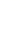 （考试时间：120分钟 总分：120分）一、积累与运用。（30分）1．下列加注音正确的一项是（     ）（2分）A．嘱（zhǔ）咐（fù）   亢（kàng）奋（fèng） 悬（xuán）殊（shū）   褶（zhě）皱（zhòu）B．凋（diāo）零（líng） 佁（yǐ）然（rán）  瞭（liàng）望（wàng）寒（hán）噤（jìn）C．懈（xiè）怠（tài）  枯（kū）燥（cào）  妩（wú）媚（mèi）  喧（xuān）腾（téng）D．蜿（wān）蜒（yán）绚（xuàn）丽（lì）奠（diàn）定（dìng）萦（yíng）绕（rào）【答案】D【解析】A．亢奋（fèng）——fèn；B． 瞭（liàng）望——liào；C．懈怠（tài ） ——dài；枯燥（cào）——zào；妩（wú）媚——wǔ；故选D。2．下列词语没有错别字的一项是（   ）（2分）A．怠慢       晦暗       领域       戛然而止B．追溯       唯幕       卑劣       消声匿迹C．堕落       挑望       敦实       行将旧木D．茁劣       迁徙       流逝       安营扎寨【答案】A【解析】B．唯幕 ——帷幕；消声匿迹——销声匿迹；C．挑望——眺望；行将旧木——行将就木；D．茁劣——拙劣；故选A3．下列句中加点成语使用不恰当的一项是（   ）（2分）A．我们要以只争朝夕的精神努力工作，创造美好的明天B．我们从经验中懂得，并非所有难以置信的事都是不真实的C．万里长城经过千百年的风吹雨打，外面沧海桑田，但长城和过去还是一个样。D．我们每天都接到让人不厌其烦的骚扰电话，有不少以诈骗为目的。【答案】D【解析】A．只争朝夕：比喻抓紧时间，力争在最短的时间内达到目的。此处形容努力工作的精神，使用正确；B．难以置信：难于使人相信。此处修饰“事”，表示有的难于使人相信的事是真实的，使用正确；C．沧海桑田：比喻世事变化很大。此处形容长城以外变化很大，使用正确；D．不厌其烦：不嫌烦琐与麻烦，形容耐心。此处语境应是使人心烦的意思，属于望文生义，使用不当；故选D。4．下列作家、作品及文化常识搭配有误的一项是（   ）（2分）A．《社戏》——鲁迅——民国时期——文学家、思想家、革命家。B．《桃花源记》——陶渊明——明代——杰出诗人。C．《北冥有鱼》——《庄子集释》——战国时期——哲学家，道家学派创始人 。D．《小石潭记》——柳宗元——唐代——“唐宋八大家”之一。【答案】B【解析】B．有误。陶渊明是东晋人，而非“明代”。故选B。5．下列句子中没有语病的一项是（   ）（2分）A．网上“晒旅游”本身是积极向上的，但要有度，不要有攀比或骄傲。B．我永远不会忘记老师耐心细致地纠正并指出我考试中的问题的情景。C．为了防止这类交通事故不再发生，我们制定了交通安全管理措施。D．也许我们不能复制马云的成功，但是他的梦想、他的努力却是每个人都可以复制的。【答案】D【解析】A．成分残缺，缺少宾语，结尾加上“的心理”；B．语序不当，改成“指出并纠正”；C．语义错误，删去“不”。故选D。6．下列关于文化、文学常识表述不正确的一项是（     ）（2分）A．《诗经》，先秦时叫作《诗》或《诗三百》，到汉代被奉为经典，尊称为《诗经》，列为“五经”之一。它是我国最早的诗歌总集，也是我国诗歌浪漫主义传统的源头。B．古人对于年龄有非常特别的表示方法，比如：古时童子未冠，头发下垂，因而以“垂髫”代指童年；黄发指老人，因老人的头发由白变黄。C．“漏断人初静”中的漏，指漏壶，是古代计时的器具。“漏断”一词的意思是漏壶坏了，无法计时。D．《庄子》是庄周及其后学的著作，《逍遥游》和《秋水》都是《庄子》中的名篇。【答案】C【解析】C．深夜壶水渐少，很难听到滴漏的声音了，所以称“漏断”。故选C。7．根据课文默写。（8分）①____________，白露为霜。（《诗经·蒹葭》 ）②海内存知己，___________。（王勃《送杜少府之任蜀州）》 ）③可怜身上衣正单，______________。（白居易《卖炭翁》 ）④安得广厦千万间， ________________！（杜甫《茅屋为秋风所破歌》 ）⑤_________________，潭影空人心。（常建《题破山寺后禅院》 ）⑥_________________，漏断人初静。（苏轼《卜算子·黄州定慧院寓居作》 ）⑦陆游《卜算子·咏梅》中写梅花即使遭遇摧折也坚持自己的操守和品行的句子是：________________，________________。【答案】     蒹葭苍苍     天涯若比邻     心忧炭贱愿天寒     大庇天下寒士俱欢颜     山光悦鸟性     缺月挂疏桐     零落成泥碾作尘     只有香如故【详解】默写题作答时，一要透彻理解诗文内容；二要认真审题，找出符合题意的诗文句子；三是答题内容要准确，做到不添字、不漏字、不写错字。注意“蒹葭、炭、庇、疏桐、碾”的正确写法。阅读下列名著选段，完成各题。（6分）①“谁在那里胡说八道？谁说党的任务是罚做苦工？”他的声音很粗，他用眼睛严厉地扫着站在他附近的人群。“同志们，咱们绝对不能回城里去。咱们的岗位就在这儿。如果咱们从这儿逃跑，许多人就得冻死。同志们，咱们早些做完，就早些回家。但是从这儿逃走，像刚才那混蛋想的那样，是咱们的思想和咱们的纪律所不容许的。” ②这个码头工人不喜欢作长篇演说，然而就是这简短的话，也给那个人的声音打断了：“那么，非党的可以走吗？"③“可以。”潘克拉托夫斩钉截铁地回答。④一个穿城市短大衣的小伙子挤到桌子跟前，把一张小卡片扔过去，卡片像蝙蝠似地从桌子上方翻下来，撞在潘克拉托夫的胸口，跳回来，落在桌沿上。⑤“这是我的团证，请收回吧，我不愿意为了这一小块硬纸牺牲我的健康！”⑥最后那句话给整个房里突然发出的叱骂声淹没了。⑦“你为什么把团证随便乱扔？”⑧“你这叛徒！”⑨“他加入共青团，为的是升官发财。”⑩“撵他走！”⑪“看我们不揍你一顿，你这传染伤寒病的虱子！”⑫扔掉团证的家伙低着头朝门口走去。大家都让开他就像回避传染病病人一样地放他出去。他一走出去，门就砰的一声关上了。潘克拉托夫用指头捏着掷过来的团证把它放在油灯的火上。⑬烧着了的硬卡片变成了一个黑色的小管子。8．请你概括选段的主要内容，要求写出起因、经过和结果。（2分）9．选文主要写了哪两个人？写这两个人有什么用意？（2分）10．有人认为，写党员和团员对不能回城的牢骚和不满有损英雄形象，是小说的败笔，你怎么看？ （2分）【答案】8．由于筑路的需要，党决定党员和团员留下继续奋斗，但一个小伙子宁可退团也要回城，遭到大家的鄙视，潘克拉托夫把小伙子掷过来的团员证烧掉。9．这两个人分别是：潘克拉托夫和省粮食委员会会计的儿子（城里来的小伙子）。写潘克拉托夫是为了表现在筑路过程中无私奉献的共青团员，更能表现小说的主题，而写小伙子，是从反面衬托那些不畏困难、敢于奉献的英雄。10．我认为这样写不仅不会损害英雄们的光辉形象，反而更加真实地反映当时的情况，增强小说的真实性；同时，通过个别人的行为更能体现出大多数人的思想觉悟高。【解析】8．本题考查对名著内容的概括。围绕小伙子和潘克拉托夫概括。由第①段“‘同志们，咱们绝对不能回城里去。咱们的岗位就在这儿。如果咱们从这儿逃跑，许多人就得冻死。同志们，咱们早些做完，就早些回家。但是从这儿逃走，像刚才那混蛋想的那样，是咱们的思想和咱们的纪律所不容许的’”可知，事件的起因就是在极度艰苦和恶劣的条件下，党决定让党员和团员留下继续修筑铁路。由第⑤段“‘这是我的团证，请收回吧，我不愿意为了这一小块硬纸牺牲我的健康’”和第⑥至⑪段可知，城市小伙子为逃脱筑路而放弃团员身份，却遭到大家的鄙视，这就是事情的经过。由第⑫段“潘克拉托夫用指头捏着掷过来的团证把它放在油灯的火上”和第⑬段“烧着了的硬卡片变成了一个黑色的小管子”可知，事情的结果就是潘克拉托夫烧掉了小伙子的团员证。最后将以上起因、经过、结果进行概括整理：由于筑路的需要，党决定党员和团员留下继续奋斗，但一个小伙子宁可退团也要回城，遭到大家的鄙视，潘克拉托夫把小伙子掷过来的团员证烧掉。9．本题考查名著人物识记和形象分析。由第④段“一个穿城市短大衣的小伙子挤到桌子跟前”可知，他是城市小伙子，也就是省粮食委员会会计的儿子。由第③段“潘克拉托夫斩钉截铁地回答”可知，另一个人物是潘克拉托夫。由第①段“‘同志们，咱们绝对不能回城里去。咱们的岗位就在这儿。如果咱们从这儿逃跑，许多人就得冻死’”可以看出，潘克拉托夫是一个勇于奉献、无私奉献的人，而他也正是修路的共青团员的典型代表，他们不惧艰苦环境，不计较个人得失，是小说要表现的主旨。由第⑤段“我不愿意为了这一小块硬纸牺牲我的健康”可以看出城市小伙子的怯懦和自私，从反面衬托出不惧困难、无私奉献的筑路英雄形象。10．本题考查对内容主旨的分析理解。由第⑫段“大家都让开他就像回避传染病病人一样地放他出去”可以看出，筑路队伍中的不和谐声音只是少数，不会影响到大多数的英雄形象，而这恰恰能凸显英雄形象。示例：这样写不会损害英雄的光辉形象，反而更加真实可信。而且只有一个人声明要离队，绝大数党员和团员首先考虑的不是个人的利益，而是民众的疾苦，愿意在困境中奋斗。同时侧面反映了党员和团员们的为革命献身的精神。11．综合性学习。（4分）（1）小明的妈妈是一位社区工作者，在“新冠疫苗接种推广活动”中，感觉很挫败，因为她没能成功劝说自己曾患有肺炎现在早已痊愈的姐姐接种疫苗。下面是小明妈妈劝说她姐姐的话，请你分析一下，她劝说失败的根本原因是哪一项。（     ）（2分）这新冠疫苗是国家推荐接种的，接种疫苗对预防新冠肺炎既是安全的，又是非常有效的，既可以保护自己，又可以有益地保护家人、朋友和同事不受感染。你怎么能不接种呢？A．对姐姐讲话，没用称谓，显得非常不礼貌。B．劝说语气生硬，感觉高高在上，不容易被人接受，没有做到以情动人。C．劝说要以理服人，但小明妈妈说理空洞，没有针对性，说服力不强。D．以上都是。（2）作为社区工作者，小明的妈妈需要为“新冠疫苗接种推广活动”撰写宣传标语，请你为她拟写一条标语。（2分）【答案】（1）C（2）主动接种疫苗，铸就防疫长城；积极接种疫苗，助力中国抗疫（狙击新冠病毒）……【解析】（1）根据题干中的“因为她没能成功劝说自己曾患有肺炎现在早已痊愈的姐姐接种疫苗”可知，小明妈妈的姐姐是因为觉得自己曾患有肺炎现在早已痊愈，身体里面已经有了抗体，所以才不打疫苗。而小明妈妈的劝说只是分析了打疫苗的好处，并没有针对姐姐的这一想法，没有针对性。故选C。（2）考查拟写宣传语。开放类试题，言之成理即可。如：筑牢抗疫防线，您也可以助“一臂之力”。二、现代文阅读。（20分）阅读下面文字，完成问题。（14分）鸟 谜赵丽宏①那次在雁荡山，就有一次小小的奇遇。②我和几位同伴挑一条少有人行走的野径游山，一路上常被一些藤藤蔓蔓挡住去路，得折腾一会儿才能继续朝前走。就在寻路的时候，同伴中的一位惊喜地喊起来：“看，好漂亮的鸟蛋！”几个人围上前去一瞧，都不由得惊呆了：三颗滴溜滚圆的小鸟蛋，粲然夺目地躺在一堆枯草之中。鸟蛋的大小如同孩子们玩的玻璃弹子，颜色也奇特，天蓝色，隐隐约约有一些墨绿的斑点。如不是在深山枯草中发现它们，我们怎么也不会想到这是鸟蛋！谁说这些不是精巧别致的工艺品呢！三颗鸟蛋被一位同伴小心翼翼地装进了口袋，于是大家重新上路。③同伴中另一位，从小在山里长大，竟老是念念不忘这三颗鸟蛋：“哎，我说，把这三个蛋放回原处去吧。等一会儿，雌鸟会来找我们的。”④“哪有这种事情？你想象力太丰富了。”⑤“真的，不骗你们，小时候听山里的老人们说，掏了荒山野草里的鸟蛋，鸟要找来报仇呢！”山里长大的同伴说得挺认真。可谁也不理会他的话，只觉得他可笑，年纪轻轻却满脑瓜子朽木疙瘩。⑥没走出二百米，怪事就来了。一只白胸脯的灰褐色小鸟，从后面追了过来，绕着我们的头顶兜圈子，嘴里发出一种急促不安的啼唤。不多久，又飞来了第二只鸟，两只鸟一高一低，不停地绕着我们飞。⑦大家谁也没说一句话，都停住了脚步，呆呆地看着这一对奇怪的小鸟。它们越飞越低，有时甚至差点扑到脸上来。它们的叫声也越来越急促，似乎在愤愤地咒骂着什么。⑧山里长大的同伴突然喊起来：“还愣什么，快把蛋还它们呀！”⑨拾蛋的同伴赶紧从口袋里掏出鸟蛋，慌里慌张地把它们搁到一块大石头上。然而所有的人都傻了眼：三枚鸟蛋全碎了，透明的蛋清在石头缝里无声无息地流淌，天蓝色的蛋壳成了一些碎片片……⑩两只鸟敛起翅膀，停落在那块大石头上。我们都紧张地注视着它们，不知它们将如何动作。两只鸟绕着碎了的鸟蛋蹦跳着，嘴里停止了啼鸣，似乎是既无惊愕，也无悲哀。过了两三分钟，它们停止了蹦跳，盯着脚边的碎蛋，面对面呆呆地站定了。依然听不见啼号，仿佛是一种默哀。可惜不懂鸟的表情，否则，大概能从它们呆瞪着的眼睛里发现伤心和绝望的。⑪重新上路时，心头似乎负着沉沉的歉疚。只听见头顶响起一阵尖厉的鸟鸣，是那两只鸟，果然又找来了，它们在我们的头顶盘旋了四五圈，便迅疾地飞去，消失在密密的丛林中。而它们的啼唤却久久在我们耳畔萦绕回旋，这一声高一声低的啼唤，听得让人揪心，我们不禁面面相觑。⑫那个下午是索然无味的。我们在荒草和乱石中转了半天，竟迷失了方向，辨不清东西南北。一直到天黑下来，才找到一条出山的路。这时，几个人都是狼狈不堪了。我们坐在路边的一棵樟树下，突然，头顶响起了鸟叫，又尖厉又悲哀，和山里那两只鸟一模一样，只是这叫声中似乎多了一种嘲讽的味道。等我们抬头寻觅时，只看见树叶簌簌动了几下，两个小小的黑影在幽暗的天幕中闪了一闪，然后便什么也没有了。⑬“瞧，它们报复了我们，让我们在山里白转了半天。”山里长大的那位同伴已经沉默了半天，此刻总结似的吐出一句话来。⑭没有人赞同，也没有人反驳。也许，这只是一次巧合吧。我想，在大自然和生命之间，还有许多不为人类所知的奥秘，还有许多未解之谜，这大概是谁也不会否认的。（选自《意林·少年版》2020年第8期，有删改）12．围绕“鸟谜”，作者写了雁荡山“奇遇”中出现的哪几件“未解之谜”？ （3分）13．请按要求进行赏析。（4分）（1）三颗滴溜滚圆的小鸟蛋，粲然夺目地躺在一堆枯草之中。（“躺”能否改为“放”？为什么？） （2）大家谁也没说一句话，都停住了脚步，呆呆地看着这一对奇怪的小鸟。（“呆呆地”表现了“我们”当时怎样的心理？） 14．文中写了四次发出警示语的山里长大的同伴，请分析这一形象在全文中的作用。（3分）15．以下“链接材料”是课文《动物笑谈》片断。阅读后，请思考：两文中小动物对人的态度截然不同，原因是什么？你从中又得到了怎样的启示？（4分）【链接材料】我把一窝待孵的水鸭蛋放在人工孵卵器里。小凫一出壳，羽毛刚干，我就学着母水鸭的叫声，不停地唤着它们。果然，这一次这些小鸭子一点儿也不怕我，它们信任地望着我，挤成一堆，听任我用叫声把它们带走。【答案】12．（1）同伴掏走鸟蛋，两只鸟不停地绕着我们飞，是否是来“报仇”？（2）我们在山中迷路，是否是鸟儿“报复”我们弄碎了鸟蛋的？（3）我们狼狈不堪找到出山的路，头顶鸟鸣是否是对我们的嘲笑？13．（1）不能改。“躺”字用了拟人的修辞手法，赋予了鸟蛋生命意义，生动地描绘出了鸟蛋在鸟窝里时安然舒适的状态，与后文被人掠走、弄碎的遭遇形成了强烈的对比，改为“放”就没有这样的效果。（2）“呆呆地”表现了“我”和同伴们被小鸟追绕飞扑时迷惑惊诧，不知所措的心理。14．这一人物起了线索作用，四次语言前后呼应，推动情节发展；同时，他是爱护动物敬畏生命的山里人的代表，他的敬畏之心与其他人形成对比，促使大家反省大自然中生命之谜，从而深化了主题。15．原因：《鸟谜》中小鸟对人类愤恨、嘲讽，充满了敌意和报复心理，是因为人类为一己之私欲掠夺了它们的蛋；《动物笑谈》中小水鸭对“我”亲密依恋的、充满信任，是因为“我”对没有母亲的小水鸭充满理解、关爱和同情，扮做母鸭满足了它们的心理和情感需求。启示：人类要敬畏生命，与自然万物和谐友好相处，信任才是最理想的共处方式。【解析】12．本题考查文章内容理解与概括。根据第②段“三颗鸟蛋被一位同伴小心翼翼地装进了口袋，于是大家重新上路”，第⑥段“没走出二百米，怪事就来了。一只白胸脯的灰褐色小鸟，从后面追了过来，绕着我们的头顶兜圈子，嘴里发出一种急促不安的啼唤。不多久，又飞来了第二只鸟，两只鸟一高一低，不停地绕着我们飞”可概括为：同伴掏走鸟蛋，两只鸟不停地绕着我们飞，是否是来“报仇”？根据第⑨段“然而所有的人都傻了眼：三枚鸟蛋全碎了，透明的蛋清在石头缝里无声无息地流淌，天蓝色的蛋壳成了一些碎片片”，第⑫段“那个下午是索然无味的。我们在荒草和乱石中转了半天，竟迷失了方向，辨不清东西南北”可概括为：我们在山中迷路，是否是鸟儿“报复”我们弄碎了鸟蛋的？根据第⑫段“一直到天黑下来，才找到一条出山的路”“我们坐在路边的一棵樟树下，突然，头顶响起了鸟叫，又尖厉又悲哀，和山里那两只鸟一模一样，只是这叫声中似乎多了一种嘲讽的味道”可概括为：我们狼狈不堪找到出山的路，头顶鸟鸣是否是对我们的嘲笑？13．本题考查语句赏析。（1）明确观点：不能改；“三颗滴溜滚圆的小鸟蛋，粲然夺目地躺在一堆枯草之中”中的“躺”字赋予鸟蛋以人的动作（情态），在这里鸟蛋也是富有生命的运用了拟人的修辞手法，生动形象地展现了鸟蛋在鸟窝里时安然舒适的状态；联系第②段“同伴中的一位惊喜地喊起来：‘看，好漂亮的鸟蛋！’几个人围上前去一瞧，都不由得惊呆了”可知，“躺”字暗含“我们见到鸟蛋的惊喜，体现了“我们”对鸟蛋的喜爱；联系第②段“如不是在深山枯草中发现它们，我们怎么也不会想到这是鸟蛋！谁说这些不是精巧别致的工艺品呢！三颗鸟蛋被一位同伴小心翼翼地装进了口袋，于是大家重新上路”，第⑨段“然而所有的人都傻了眼：三枚鸟蛋全碎了，透明的蛋清在石头缝里无声无息地流淌，天蓝色的蛋壳成了一些碎片片”可知，鸟蛋静“躺”与后文被人掠走、弄碎的遭遇形成了强烈的对比，改为“放”字则缺少韵味，没有“躺”字表达的效果。（2）“呆呆地”在此有静静地，发愣的意思；联系第⑥段“没走出二百米，怪事就来了。一只白胸脯的灰褐色小鸟，从后面追了过来，绕着我们的头顶兜圈子，嘴里发出一种急促不安的啼唤。不多久，又飞来了第二只鸟，两只鸟一高一低，不停地绕着我们飞”可知，“呆呆地”一词体现了“我”和同伴们被小鸟追绕飞扑时迷惑惊诧，不知所措的心理。14．本题考查句段作用。根据第③段“同伴中另一位，从小在山里长大，竟老是念念不忘这三颗鸟蛋：‘哎，我说，把这三个蛋放回原处去吧。等一会儿，雌鸟会来找我们的。’”，联系第②段“三颗鸟蛋被一位同伴小心翼翼地装进了口袋，于是大家重新上路”可知，在同伴将三颗鸟蛋装进口袋时，在山里长大的同伴发出“警示语”，提醒“我们”不要伤害鸟蛋，带走鸟蛋他是爱护动物敬畏生命的山里人的代表，他的敬畏之心与其他人形成对比；联系第⑤段“真的，不骗你们，小时候听山里的老人们说，掏了荒山野草里的鸟蛋，鸟要找来报仇呢！”，第⑥段“没走出二百米，怪事就来了。一只白胸脯的灰褐色小鸟，从后面追了过来，绕着我们的头顶兜圈子，嘴里发出一种急促不安的啼唤。不多久，又飞来了第二只鸟，两只鸟一高一低，不停地绕着我们飞”等语句可知，后文的怪事似乎印证了发出警示语的山里长大的同伴的话，作为线索人物，推动故事情节发展；再联系第⑧段“还愣什么，快把蛋还它们呀！”，第⑬段“瞧，它们报复了我们，让我们在山里白转了半天”，可知前后四次语言前后呼应，体现了发出警示语的山里长大的同伴敬畏生命，尊重自然；联系第⑭段“我想，在大自然和生命之间，还有许多不为人类所知的奥秘，还有许多未解之谜，这大概是谁也不会否认的”可知，正是发出警示语的山里长大的同伴所说的话促使“我们”反省大自然中生命之谜，反省自己的所作所为，深化中心。15．本题考查对比阅读及启示。根据第⑨段“拾蛋的同伴赶紧从口袋里掏出鸟蛋，慌里慌张地把它们搁到一块大石头上。然而所有的人都傻了眼：三枚鸟蛋全碎了，透明的蛋清在石头缝里无声无息地流淌，天蓝色的蛋壳成了一些碎片片”，第⑪段“重新上路时，心头似乎负着沉沉的歉疚。只听见头顶响起一阵尖厉的鸟鸣，是那两只鸟，果然又找来了，它们在我们的头顶盘旋了四五圈，便迅疾地飞去，消失在密密的丛林中”，第⑫段“我们坐在路边的一棵樟树下，突然，头顶响起了鸟叫，又尖厉又悲哀，和山里那两只鸟一模一样，只是这叫声中似乎多了一种嘲讽的味道”等语句可知，其中一位伙伴喜欢鸟蛋便带走了鸟蛋，鸟蛋碎了，究其根本是人类为了满足自己的私欲对自然的伤害，文中的鸟儿对“我们”尖利地叫着，鸟儿对人类充满愤恨、嘲讽，充满了敌意和报复心理。【链接材料】中写的是“我”用人工孵卵器孵化鸭蛋，学着母水鸭的叫声，唤着刚孵化出来的小鸭，所以小鸭不怕“我”，信任“我”，体现了小水鸭对“我”亲密依恋的、充满信任；“我”扮做母鸭满足了它们的心理和情感需求，对没有母亲的小水鸭充满理解、关爱和同情，对它们给予了足够的关怀。启发我们要与动物，与自然和谐相处，敬畏生命，彼此信任，和谐共生才是最理想的共处方式。阅读下面文字，完成问题。（6分）①之前我曾提及1914年6月所举办的周年庆典。当时我们认为，我们庆祝的是奥林匹克主义的完美实现。然而今天，我的印象反而是我正目睹它再次含苞怒放。一项运动，倘若只有有限一部分人被包含在内，在当今时代又怎能称得上完美呢？在当时，有这么多人可能确实是足够的，但今天则不然。它必须要面向大众。的确如此，有什么名义能将大众排除在奥林匹克精神之外呢？有什么样的贵族特权能令一个青年人身上的形体美、肌肉力量、锻炼的毅力以及获胜的意志非得同他的家谱或钱包挂钩呢？上述种种毫无法律依据的矛盾，存活在萌生它们的这个社会秩序里。在野蛮的军国主义协助下的极权姿态，给了它们致命一击。从道义上讲，这反而是可以自圆其说的。②面对一个需要用基本原则来整顿的全新世界，某些过去一直被视为乌托邦的原则，如今却变得切实可行。人类必须吸收古文明遗留下来的全部精华，用以构筑未来，其中就包括奥林匹克精神。当然，仅靠奥林匹克精神，并不足以保障社会层面的和平以及更公平、公正地分配人类生产劳动，分配满足物质生活需要的消费必需品，甚至不足以向青少年提供与他们的能力相当而与其家庭出身无关的才智培训机会。但是，奥林匹克精神致力于让社会底层的人们接触到现代工业所塑造的各种锻炼形式，享受到强身健体的乐趣。这就是完美的、民主的奥林匹克精神，今天我们要为它奠定基础。③本次庆典是在欢乐祥和的气氛下举行的。古老的赫尔维蒂联邦最高委员会及其尊敬的主席，深得上帝与人类挚爱的瓦莱州派出的首席代表，这座美丽而又好客的城市的领导们，远近闻名的歌手，以及历经千挑万选、朝气蓬勃的体操团队，齐聚于此地，为这次盛会赋予了历史自觉性、公民精神、自然性、青春、艺术性等五重声誉。④愿钟爱勇敢者的幸运之神，厚待刚刚决定申办第7届现代奥林匹克运动会的比利时人民的美好愿望。⑤目前的形势，依然严峻。狂风骤雨之后，我们迎来破晓的黎明。待到中午时分，湛蓝的天空必将万里无云；收获者的双臂，捧满沉甸甸的金黄麦穗。16．根据选文，对“奥林匹克精神的宗旨”概括，最准确的一项是（     ）（2分）A．令一个青年人获得身上的形体美、肌肉力量、锻炼的毅力以及获胜的意志。B．致力于保障社会层面的和平以及更公平、公正，让社会底层的人们接触到现代工业所塑造的各种锻炼形式，享受到强身健体的乐趣。C．吸收古文明遗留下来的全部精华，用以构筑未来。D．向青少年提供与他们的能力相当而与其家庭出身无关的才智培训机会。17．下列对选文的分析理解，不正确的一项是（     ）（2分）A．第①段中“含苞怒放”生动形象地写出了新的奥林匹克精神生机勃勃的样子。B．第⑤段中“目前的形势，依然严峻”是指第一次世界大战虽然结束了，但战争的阴云并没有完全消散。C．第⑤段中“湛蓝的天空”是比喻和平安宁的社会环境。D．第⑤段中“沉甸甸的金黄麦穗”是指人们经过不懈的斗争已经获得幸福美满的生活。18．第①中说“在当时，有这么多人可能确实是足够的，但今天则不然”，这说明顾拜旦提倡什么精神？（2分）【答案】16．B17．D18．从前后文看，作者认为奥林匹克精神提倡的不仅仅是少数几个人的运动，应该是大众性的运动。这也是今天全世界人民都关注奥运的原因。【解析】16．本文第②段“这就是完美的、民主的奥林匹克精神，今天我们要为它奠定基础”提到“奥林匹克精神”，其中的“这”为代词，指代内容在前文，根据“仅靠奥林匹克精神，并不足以保障社会层面的和平以及更公平、公正地分配人类生产劳动”“奥林匹克精神致力于让社会底层的人们接触到现代工业所塑造的各种锻炼形式，享受到强身健体的乐趣”可知，奥林匹克精神的宗旨是“致力于保障社会层面的和平以及更公平、公正，让社会底层的人们接触到现代工业所塑造的各种锻炼形式，享受到强身健体的乐趣”；故选B。17．D．第⑤段“待到中午时分，湛蓝的天空必将万里无云；收获者的双臂，捧满沉甸甸的金黄麦穗”，本段主要运用了象征的手法，第⑤段“目前的形势，依然严峻”是指第一次世界大战虽然结束了，但战争的阴云并没有完全消散；“待到”“必将”说明后文表述的内容还未实现；“沉甸甸的金黄麦穗”喻指运动员们通过努力收获的奖牌和荣誉，喻美好的生活，但是这些只是美好的愿景，还未实现；本项“指人们经过不懈的斗争已经获得幸福美满的生活”表述有误；故选D。18．本题考查文章内容理解。根据第①段“一项运动，倘若只有有限一部分人被包含在内，在当今时代又怎能称得上完美呢？”可知，运用反问的修辞手法，写奥林匹克精神提倡的运动不是少数几个人的运动；“它必须要面向大众。的确如此，有什么名义能将大众排除在奥林匹克精神之外呢？”可知，后文明确观点奥林匹克精神应该是大众性的运动，因此如今全世界人民都关注奥运。三、文言文阅读（15分）课内阅读（9分）马说     韩愈世有伯乐，然后有千里马。千里马常有，而伯乐不常有。故虽有名马，祗辱于奴隶人之手，骈死于槽枥之间，不以千里称也。马之千里者，一食或尽粟一石。食马者不知其能千里而食也。是马也，虽有千里之能，食不饱，力不足，才美不外见，且欲与常马等不可得，安求其能千里也？策之不以其道，食之不能尽其材，鸣之而不能通其意，执策而临之，曰：“天下无马！”呜呼！其真无马邪？其真不知马也！19．解释下列加点词语在句子中的意思。（3分）（1）骈死于糟枥之间（             ）          （2）且欲与常马等不可得（             ）（3）执策而临之     （             ）20．把文中划线句子翻译成现代汉语。（4分）（1）故虽有名马，祗辱于奴隶人之手。（2）安求其能千里也？21．下面对文章的分析理解，不正确的一项是（     ）（2分）A．文章用的托物寓意的写法，以干里马不遇伯乐，比喻贤才难遇明主。B．全文气势充沛，纵横开合，奇偶交错，字里行间洋溢出一种发自内心深处的浩然之气。C．千里马被埋没的根本原因是它“才美不外见”。D．结尾连用三个感叹句，语气凌厉，斩钉截铁，表达了自己怀才不遇、壮志难酬的愤懑心情。【答案】19．     并列     等同，一样     鞭子20．（1）因此即使有名贵的马，只能辱没在奴仆的手里。（2）怎么能够要求它（日行）千里呢？21．C【解析】19．本题考查重点文言词语在文中的含义。解释词语要注意理解文言词语在具体语言环境中的用法，如通假字、词性活用、古今异义等现象。（1）句意：跟普通的马一同死在马厩之间。骈：并列；（2）句意：想要和普通的马一样尚且做不到。等：等同，一样。（3）句意：拿着鞭子面对它。策：鞭子。20．本题考查学生对句子翻译能力。我们在翻译句子时要注意通假字、词类活用、一词多义、特殊句式等情况，如遇倒装句就要按现代语序疏通，如遇省略句翻译时就要把省略的成分补充完整。重点词有：（1）故：所以，因此；虽：即使；祗：同“祇（只）”，只，仅；奴隶人：奴仆；（2）安：表反问，可译为“怎么能”；求：要求。21．C．“才美不外见”指千里马的才能和优良的素质不能表现在外面，这是结果；造成这一结果的直接原因是“食不饱，力不足（吃不饱，力气不足）”，其根本原因是“食马者不知其能千里而食也”“其真不知马也”，即是食马者不认识千里马，不能够按照正确的喂养方法、鞭策方法使其充分发挥才能；故选C。【点睛】参考译文：世上先有伯乐，然后有千里马。千里马经常有，但是伯乐不常有。因此即使有名贵的马，只能辱没在奴仆的手里，跟普通的马一同死在马厩之间，就不能凭借千里马著称。日行千里的马，吃一顿有时能吃完一石粮食。喂马的人不知道它能日行千里而像普通的马一样来喂养它。这样的马，虽然有日行千里的能力，但吃不饱，力气不足，它的才能和优良的素质不能表现在外面。想要和普通的马一样尚且做不到，怎么能够要求它（日行）千里呢？不按照驱使千里马的正确方法鞭打它，喂养它却不能竭尽它的才能，听千里马叫鸣，却不能通晓它的意思，拿着鞭子面对它，说：“天下没有千里马！”唉，难道真的没有千里马吗？大概是真的不认识千里马吧！课外阅读（6分）仲尼适楚，出于林中，见佝偻者承蜩①，犹掇②之也。仲尼曰：“子巧乎！有道耶？”曰：“我有道也。五六月累丸二而不坠，而失者锱铢③；累三而不坠，而失者十一；累五而不坠，犹掇之也。吾处身也，若橛株枸④；吾执臂也，若槁木之枝。虽天地之大万物之多而唯蜩翼之知。吾不反不侧，不以万物易蜩之翼，何为而不得？”孔子顾谓弟子曰：“用志不分，乃凝于神。其佝偻丈人之谓乎！”（选自《庄子·达生篇》）【注释】①承蜩：蜩，蝉；承蜩即粘蝉。②掇：拾取。③锱铢：比喻极其微小的数量。④橛株拘：橛，动词；株拘，带树枝的木桩；“橛株拘”即竖立的木桩。22．下列句子中加点词语解释不正确的一项是（     ）（2分）A．仲尼适楚（到……去）	B．有道耶（诀窍）C．不以万物易蜩之翼（交换）	D．孔子顾谓弟子曰（回头）23．请用“/”给文中画线的句子断句。（2分）虽 天 地 之 大 万 物 之 多 而 唯 蜩 翼 之 知24．驼背老人捕蝉的惊人绝技，给我们怎样的启示？（2分）【答案】22．C23．虽天地之大/万物之多/而唯蜩翼之知24．驼背老人捕蝉的惊人绝技给我们两点启示：一是要刻苦磨练基本功；二是要专心致志，投机取巧是办不成任何事情的。【解析】22．这道题考查对文言文实词的理解。作答时，可先理解整句话的大意，结合所学文言文实词知识，来推断加点词的含义。C．句意是：绝不因纷繁的万物而改变对蝉翼的注意。易：改变；故选C。23．这道题考查划分文言停顿的能力。给文言文断句，首先应该看语句有无标志性词语，如也、乎、矣、哉、耳等常出现在句子末尾， 夫、盖、故（是故）、岂常位于句首作发语词；其次看称谓，对人物的称谓常作主语或宾语常位于句首或句尾，感叹词如“呜呼”、“嗟夫”、“嘻”、“噫”等感叹词都独立使用。另外在文言文中，排比、对偶等是文言文中常用的修辞，讲究对称又是文言文的一大特色，这些特征也为我们断句提供了依据。原句意是：虽然天地很大，万物品类很多，我一心只注意蝉的翅膀。“天地之大”与“万物之多”为并列短语，二者之间停顿；“而唯蜩翼之知”为转折句，与前文停顿；故断为：虽天地之大/万物之多/而唯蜩翼之知24．本题考查文言文主旨的概括。要想概括主旨，就得首先理解全文，扫清文字障碍;疏通文意，读懂内容，这是归纳概括的前提和基础。本文“五六月累丸二而不坠，而失者锱铢；累三而不坠，而失者十一；累五而不坠，犹掇之也”说明老人在捕蝉之前苦练基本功，并且持之以恒，才能够有所成就，这告诉我们：勤学苦练，并持之以恒，就一定能有所成就，即使先天条件不足也不例外；“虽天地之大，万物之多，而唯蜩翼之知。吾不反不侧，不以万物易蜩之翼，何为而不得？”则说明老人在捕蝉的时候专心致志，没有因为外界事物的干扰而受到影响，这告诉我们：凡事只要专心致志，排除外界的一切干扰，才能达到目的。【点睛】参考译文：       孔子到楚国去，走出树林，看见一个驼背老人正用竿子粘蝉，就好像在地上拾取一样。孔子说:“先生真是巧啊！有门道吗？”驼背老人说:“我有我的办法。经过五、六个月的练习，在竿头累迭起两个丸子而不会坠落，那么失手的情况已经很少了；迭起三个丸子而不坠落，那么失手的情况十次不会超过一次了；迭起五个丸子而不坠落，也就会像在地面上拾取一样容易。我立定身子，犹如临近地面的断木，我举竿的手臂，就像枯木的树枝；虽然天地很大，万物品类很多，我一心只注意蝉的翅膀，从不思前想后左顾右盼，绝不因纷繁的万物而改变对蝉翼的注意，为什么不能成功呢！”孔子转身对弟子们说:“运用心志不分散，就是高度凝聚精神，恐怕说的就是这位驼背的老人吧！”四、诗歌鉴赏（5分）25．落梅尤袤①梁溪西畔小桥东，落叶纷纷水映红。五夜②客愁花片里，一年春事角③声中。歌残玉树④人何在？舞破山香⑤曲未终。却忆孤山醉归路，马蹄香雪衬东风。注释：①尤袤，籍贯无锡，与陆游、杨万里、范成大并称南宋中兴四大诗人。当时宋室山河破碎，偏安江南。②五夜：即五更。③角：古代军中的一种乐器。④玉树：即南朝陈后主所创的《玉树后庭花》。⑤山香：羯鼓曲名，唐玄宗好羯鼓。（1）说说首联有何作用？（2分）（2）颔联中说到“五夜客愁花片里”，说说诗人的“愁”体现在哪些方面。（3分）【答案】（1）诗人描绘了月夜落梅映水的清雅冷寂景象，渲染了悲凉的氛围，为后文抒发愁情做了铺垫。（2）全诗抒写了作者月夜落花时彻夜难眠的山河破碎之愁，在凄厉的军号声里开始农耕之事的战乱动荡之愁，对南宋君臣只知沉湎享乐的痛心之愁，诗人只能沉醉于酒的无奈之愁。【解析】（1）本题考查句段作用赏析。“梁溪西畔小桥东，落叶纷纷水映红”意为月色照耀下，红梅纷纷扬扬，飘落在清溪的西边和小桥东面的水中。运用环境描写，“落叶纷纷”“水映红”描绘了月夜落梅映水的清雅冷寂景象，渲染了悲凉、冷寂的氛围，同时，为下文抒发愁苦之情做铺垫。（2）本题考查情感主旨。结合诗句具体内容回答即可。颔联“客愁”“一年春事角声中”中，诗人身处家乡，生活却不能安顿，生出漂泊之感；正是战争年代，春天的农事只能在号角中展开，说明无锡处于战事前沿，战事频发，表达出作者对人民和国事的忧虑；颔联“歌残玉树人何在？舞破山香曲未终”，《玉树后庭花》歌声渐歇，陈后主如今又身在何处？《山香》的乐曲仍未奏完。此处作者用典，将当时的统治者比作陈后主和唐玄宗，他们只知享乐，完全不关心国事，表达作者对南宋君臣荒淫误国、不思进取的悲愤；尾联“却忆孤山醉归路”，眼下国事艰难，作者只能回忆过去，表达出对现实的不满和躲避，只能沉醉于酒的无奈。五、作文（50分）26．阅读下面的文字，按要求作文。悲伤时，友善的鼓励令人振作；得意时，友善的提醒催人警醒；迷惘时，友善的点拨让人理性；犹豫时，友善的启发发人深省……关于友善，你有怎样的经历、思考或感悟？你所在的年级准备举办一场以“友善”为主题的演讲比赛。请自拟题目，写一篇演讲稿。要求：（1）不少于500字；（2）文中不得出现真实的姓名和校名。【答案】示例友善待人亲爱的老师同学们：大家好!我今天演讲的题目是“友善待人”。“友好”是人际交往中必要的道德标准。如果人们能够以“善待他人”的态度处理好日常生活中的各种人际关系，我们的生活就会充满阳光。如果你想成为一个快乐的人，想让自己的身边充满快乐，那就用友善的心去对待别人。那么，在与人交往时，如何善待他人呢?首先，学会包容。宽容是指人与人相处时，能够充分理解他人，体谅他人，心胸宽广。学生住在一起有点摩擦很正常。俗话说，牙齿和舌头会“打架”，但冲突发生后，要学会忍耐，宽容，体谅别人，不要斤斤计较，让冲突很快得到解决，这就是人们常说的“退一步，开阔眼界”。所以要学会包容，因为我们的周围充满了欢乐。其次，在日常生活中，我们应该学会说“对不起”。不要小看这三个字。它们在处理人际关系中有着巨大的作用和惊人的效果。我们生活在一个集体里，难免会发生一些小事情。每当出现这种情况，就会有人“发火甚至打架”;有些人会善待他人，说“对不起”，表示歉意，请求原谅，于是握手言和，重新成为好朋友。带着错误和误解，真诚地对对方说“对不起”，已经体会到了一个人的虚怀若谷和彬彬有礼的风度，用他“友善”的心感染别人，远比互相争斗有效。另外，要善于“化敌为友”，让鸡毛蒜皮的小事随风而去，让你的朋友越来越多。我们每个人都想生活在友好愉快的氛围中，我们所有人都想被善良、宽容和温暖所包围……这就要求我们每个同学都要以友好的方式与同学、老师和家人相处，从而创造一个温暖和谐的生活环境。让我们学会善待他人，让我们的集体变得更好。【解析】【详解】本题考查演讲稿的写作。一，审题立意。结合题意中年级准备举办一场以“友善”为主题的演讲比赛，因此本文的写作是书写一篇演讲稿。作为应用文的写作，首先要了解演讲稿的具体格式。演讲又叫讲演或演说，是指在公众场合，以有声语言为主要手段，以体态语言为辅助手段，针对某个具体问题，鲜明、完整地发表自己的见解和主张，阐明事理或抒发情感，进行宣传鼓动的一种语言交际活动。不管何种类型的演讲稿，基本结构都是由开头、主体、结尾三部分组成。演讲稿的开头应在第一行顶格写称呼语，另起一行空两格写好问候语，然后再开始撰写正文。演讲稿最常见的开头就是直接点明主题，提出自己的观点，接下来采用并列的结构层层阐释观点，最后发出自己倡议、号召。结合题意，本文写作时应围绕着“友善”这一主题，友善指人与人之间亲切和睦，因此在写作时可以列举现象发表观点。二，选材构思。文章围绕着友善这一主题展开演讲，明确文章应主要采用议论的表达方式。演讲的开头，直接亮明自己的观点，希望人与人之间能够友善相处，接下来列举生活中不友善的一些现象，表明不够友善容易发生矛盾冲突，使得生活不和谐，然后举出具体事例，人与人之间友善相处能够温暖他人，接下来再列举生活中能够做到的友善的一些行为，最后发出倡议，友善待人。